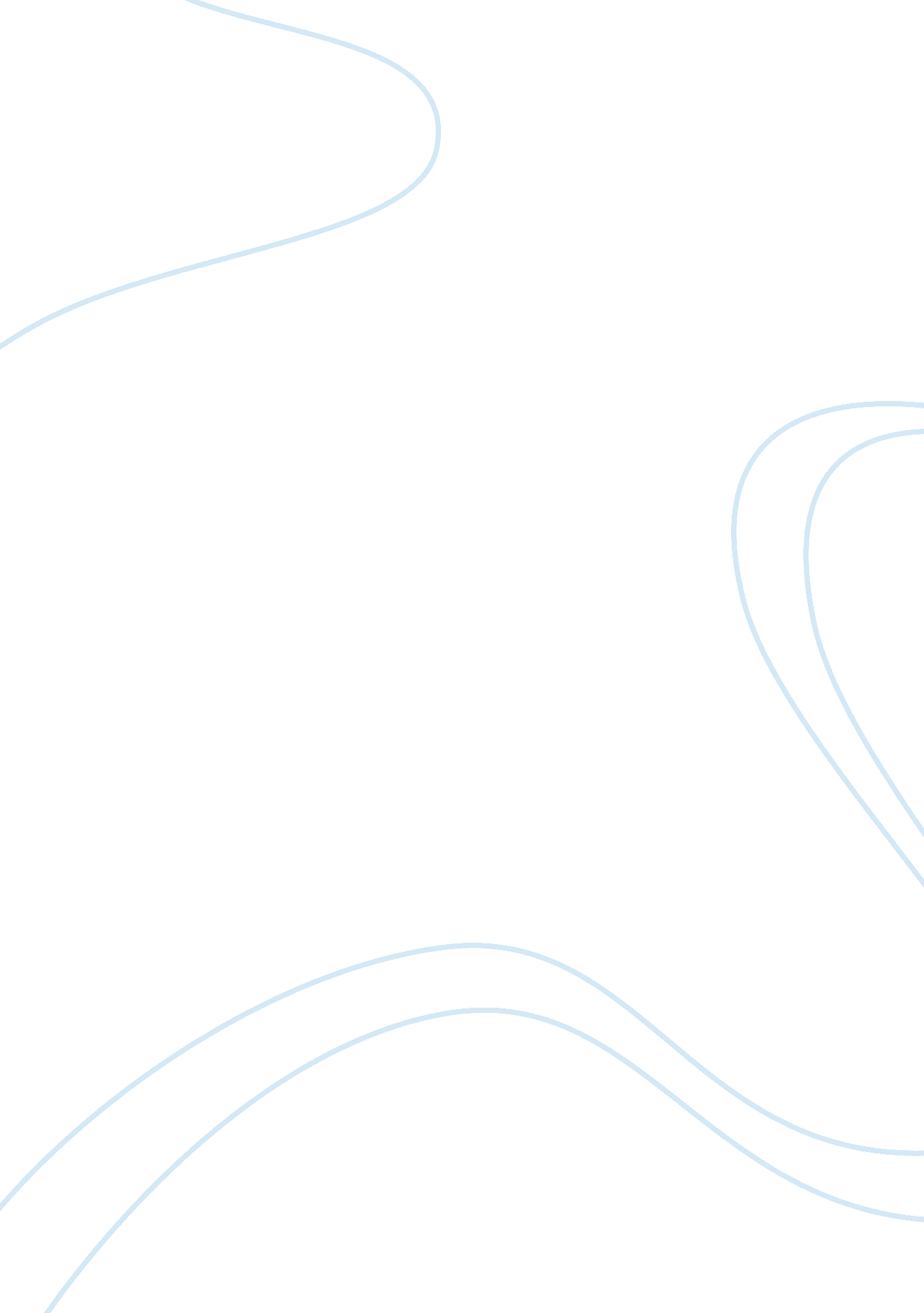 Possible uses of a hammerEngineering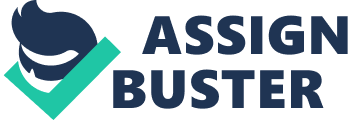 ﻿PART 1 
POSSIBLE USES OF A HAMMER 
A hammer can be used to do various activities. First, it can be used when building to drive nails into surfaces so as to hold them together. It can also be used to forge metal into different shapes by sculptors when the metal is red hot. Another use is breaking up things into smaller pieces such as stones to pebbles by hitting them on a hard surface. It can also be used to remove nails that have already been driven into various surfaces so as to separate them. It can also be used as a weapon in case of danger and as a tool of knocking animals unconscious before slaughtering them. In addition, a hammer can also be used a tool for drilling holes into surfaces and shaping objects by hitting a chisel with it. 
PART 2 
Location of fences in a business 
Types of fences 
Front 
Backyard 
Side 
Parking 
Generator room 
Flower garden 
pavement 
Garden 
pool 
Barbed wire fence 
 
 
 
Chain link fence 
 
 
Electric fence 
 
 
 
 
Metal fence 
 
 
 
 
 
 
 
 
Wood fence 
 
 
 
 
 
Brick fence 
 
 
 
 
 
Stone fence 
 
 
 
 
 
Composite fence 
 
 
 
Flower fence 
 
 
 
 
Bamboo fence 
 
 
 
Vinyl fence 
 
 
The following experience makes it easier to identify the different options that are available for a particular scenario. The information is presented in a simplified form that is easy to understand without spending a lot of time on it. This helps an individual to make a quick decision saving on time since the desired information is easily spotted. 
This technique of listing the different possibilities can be used in a variety of other situations to help simplify data for the user. For example, in the banks, an individual can conduct various transactions. Each transaction has a different charge e. g when sending money to another country, the amount charged is different depending on the amount one is sending and the country of the intended transfer. To simplify this charges for customers, banks can prepare a matrix indicating the range of money that is to be sent in a specific country on the vertically and the amount charged alongside it on the horizontally. 
Another example is that can use a matrix to simplify information is the assessment of employees against a certain set criteria for performance appraisal. The desired employee traits and achievements in the various fields such as punctuality, present ability and achievement of organizational objectives can be written on vertically. The score of the employee can be indicated horizontally for example under the heading very good, good, average, poor or very poor. This would make the evaluation of the employees easy on the various fields with the score being easily picked at each field. 
Conclusion 
The use of a matrix can help individuals summarize a lot of information into a simple table. This can help in understanding various uses of different objects that are not known. It also helps in saving time and other resources that could be used in trying to pass the information in a complicated form. As a result, it should be embraced a quick method of creative problem solving. 
Works Cited 
Higgins, James M. 101 creative problem solving techniques: the handbook of new ideas for business. Winter Park, Fla: New Management Pub. Co, 2006. Print. 